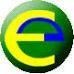 INFORMATIVO CALIFICACIONES SEGUNDO SEMESTRESEXTO BÁSICOSEstimadas Familias:Junto con saludar, informamos las evaluaciones que serán calificadas durante el I semestre 2022.CONSIDERACIONESLas evaluaciones relacionadas con: Aprendizaje en Base a Proyectos (ABP), corresponden a experiencias de trabajo colaborativo entre las asignaturas.Su hijo (a) debe rendir las evaluaciones en las fechas programadas e informadas por su profesor guía. En caso de no asistir, debe presentar justificativo del apoderado o certificado médico al profesor de asignatura correspondienteSaludos cordialesLenguaje y ComunicaciónMatemáticaNota 1: Evaluación lecturas domiciliarasMisterio en el campamentoCharlie y la fábrica de chocolateCinco pepitas de naranjaNota 2:	Evaluación de UnidadEstrategias de comprensión lectora aplicadas a textos literarios.Nota 3: Proceso Prueba de diagnosticoDesarrollo de guíasTrabajos en clasesNota 4: ABPJunio- JulioNota 1: Evaluación formativa: Unidad 0 “Restitución de saberes” (Marzo)Nota 2:  Evaluación formativa: Unidad 1 (Abril)Nota 3: Taller de MatemáticaNota 4: Proceso ( Evaluaciones formativas/ acumulativas.)Nota 5: ABP JunioCiencias NaturalesHistoria y GeografíaNota 1 Ev unidad 0Nota 2: ProcesoNota 3: Abp NnNota 1: Evaluación de proceso de Retroalimentación de contenidos año 2021 (Marzo)Nota 2: Prueba “Independencia de América y Chile”  Nota 3: Proyecto ABP (Junio -Julio) historia- taller de lenguaje -matemáticas – ingles- ValoresNota 4: Evaluación sumativa por notas acumulativas de actividades relacionadas a la unidad.InglésEd. FísicaNota 1: Unidad 0 - Prueba escrita  (Finales de Marzo)Nota 2: Unidad 1 - Audio portfolio Nota 3: Proceso Taller JEC (Movers)Nota 4: ABP* /Unidad 2Nota 1: Ejercicios motrices 5 estacionesNota 2: Deporte colectivo: Basquetbol Nota 3: Proceso; Hábitos de higiene y Salud.MúsicaArtes VisualesNota 1: Producto final: Interpretación melódica en instrumentoNota 2: Producto final: Creación melódica utilizando herramientas tecnológicas.Nota 3: Proceso: Investigación y creación de un  instrumento musical.Nota 1: Producto final : obras de arte contemporáneoNota 2: Trabajos en volumenNota 3: Proceso: materiales, trabajo en clases, avances, croqueraEducación en ValoresTecnologíaNota 1:Nota 2: Nota 1: 